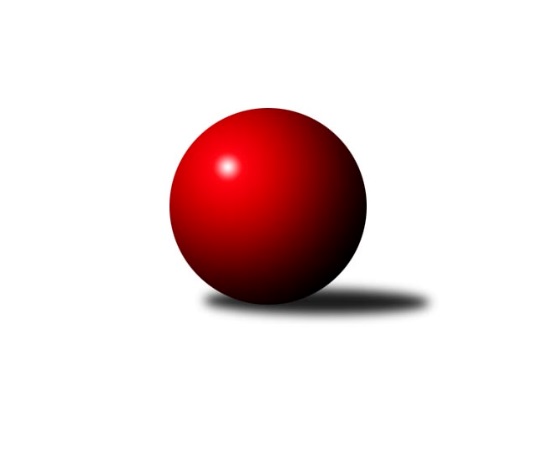 Č.21Ročník 2017/2018	7.4.2018Nejlepšího výkonu v tomto kole: 3408 dosáhlo družstvo: Spartak Rokytnice nad Jizerou3. KLM B 2017/2018Výsledky 21. kolaSouhrnný přehled výsledků:SKK Hořice B	- SKK Jičín B	5:3	3331:3299	13.5:10.5	26.3.SK Žižkov Praha	- TJ Sokol Benešov 	4:4	3263:3248	12.0:12.0	31.3.KK Konstruktiva Praha B	- TJ Sparta Kutná Hora	1:7	3030:3204	7.0:17.0	7.4.TJ Sokol Tehovec 	- TJ Lokomotiva Trutnov 	6:2	3350:3225	13.0:11.0	7.4.TJ Sokol Kolín 	- Spartak Rokytnice nad Jizerou	3:5	3334:3408	11.0:13.0	7.4.SKK Náchod	- Kuželkářský klub Jiří Poděbrady	5:3	3138:3120	10.5:13.5	7.4.Spartak Rokytnice nad Jizerou	- KK Konstruktiva Praha B	8:0	3320:3147	16.0:8.0	24.3.Tabulka družstev:	1.	TJ Lokomotiva Trutnov	21	18	1	2	116.0 : 52.0 	292.5 : 211.5 	 3359	37	2.	SKK Náchod	21	14	0	7	97.5 : 70.5 	249.5 : 254.5 	 3220	28	3.	Spartak Rokytnice nad Jizerou	22	13	1	8	107.5 : 68.5 	296.0 : 232.0 	 3318	27	4.	TJ Sokol Tehovec	21	12	2	7	96.5 : 71.5 	265.0 : 239.0 	 3281	26	5.	SKK Hořice B	21	12	1	8	87.0 : 81.0 	259.0 : 245.0 	 3259	25	6.	SK Žižkov Praha	21	11	1	9	90.0 : 78.0 	262.0 : 242.0 	 3254	23	7.	TJ Sokol Benešov	21	10	3	8	85.0 : 83.0 	252.5 : 251.5 	 3195	23	8.	TJ Sparta Kutná Hora	21	8	0	13	70.0 : 98.0 	234.5 : 269.5 	 3130	16	9.	Kuželkářský klub Jiří Poděbrady	21	7	1	13	76.0 : 92.0 	243.5 : 260.5 	 3194	15	10.	TJ Sokol Kolín	21	6	2	13	71.5 : 96.5 	241.5 : 262.5 	 3191	14	11.	SKK Jičín B	21	4	4	13	64.0 : 104.0 	227.5 : 276.5 	 3193	12	12.	KK Konstruktiva Praha B	22	4	0	18	55.0 : 121.0 	224.5 : 303.5 	 3155	8Podrobné výsledky kola:	 SKK Hořice B	3331	5:3	3299	SKK Jičín B	Ondřej Černý	126 	 151 	 130 	140	547 	 1:3 	 571 	 147	137 	 146	141	Petr Kolář	Ivan Vondráček	147 	 123 	 133 	129	532 	 1:3 	 573 	 138	143 	 137	155	Tomáš Pavlata	Radek Košťál	130 	 130 	 154 	144	558 	 3:1 	 547 	 125	129 	 131	162	Vladimír Řehák *1	Miroslav Nálevka	156 	 163 	 136 	144	599 	 3:1 	 563 	 139	143 	 138	143	Jaroslav Kříž	Martin Bartoníček	143 	 132 	 128 	140	543 	 1.5:2.5 	 547 	 127	146 	 128	146	Pavel Kaan	Petr Vokáč	136 	 146 	 131 	139	552 	 4:0 	 498 	 128	128 	 121	121	Vladimír Pavlata *2rozhodčí: střídání: *1 od 68. hodu Luboš Kolařík, *2 od 95. hodu Martin MazáčekNejlepší výkon utkání: 599 - Miroslav Nálevka	 SK Žižkov Praha	3263	4:4	3248	TJ Sokol Benešov 	František Rusín	154 	 140 	 140 	137	571 	 1:3 	 583 	 139	147 	 141	156	Lukáš Kočí	Martin Beran	125 	 152 	 155 	124	556 	 4:0 	 495 	 121	145 	 108	121	Filip Januš *1	Petr Veverka	153 	 121 	 133 	129	536 	 2:2 	 539 	 136	132 	 130	141	Jaroslav Franěk	Josef Kašpar	142 	 143 	 144 	141	570 	 4:0 	 527 	 123	142 	 134	128	Petr Červ	Jiří Zetek	128 	 138 	 138 	116	520 	 1:3 	 568 	 148	128 	 140	152	Ivan Januš	Stanislav Schuh *2	123 	 127 	 138 	122	510 	 0:4 	 536 	 132	134 	 144	126	Miroslav Šostýrozhodčí: střídání: *1 od 91. hodu Michal Vyskočil, *2 od 61. hodu Luboš KocmichNejlepší výkon utkání: 583 - Lukáš Kočí	 KK Konstruktiva Praha B	3030	1:7	3204	TJ Sparta Kutná Hora	Stanislav Vesecký	116 	 127 	 122 	130	495 	 0:4 	 526 	 125	134 	 126	141	Agaton Plaňanský ml.	Jan Barchánek	124 	 135 	 137 	141	537 	 0:4 	 588 	 154	137 	 152	145	Vladimír Holý	Arnošt Nedbal	126 	 108 	 129 	129	492 	 0:4 	 583 	 149	131 	 134	169	Leoš Vobořil	Miroslav Šnejdar st.	129 	 126 	 113 	114	482 	 2:2 	 498 	 123	118 	 130	127	Dušan Hrčkulák *1	Samuel Fujko	115 	 131 	 118 	117	481 	 1:3 	 506 	 132	109 	 138	127	Petr Dus	Jakub Hlava	132 	 150 	 128 	133	543 	 4:0 	 503 	 124	131 	 122	126	Jiří Barborarozhodčí: střídání: *1 od 61. hodu Michal HrčkulákNejlepší výkon utkání: 588 - Vladimír Holý	 TJ Sokol Tehovec 	3350	6:2	3225	TJ Lokomotiva Trutnov 	Jaroslav Procházka	150 	 150 	 123 	131	554 	 1:3 	 581 	 155	135 	 145	146	Roman Straka	Petr Seidl	167 	 121 	 137 	153	578 	 2:2 	 535 	 137	141 	 142	115	David Ryzák	Jakub Šmidlík	138 	 134 	 132 	132	536 	 2:2 	 525 	 118	141 	 121	145	Marek Žoudlík	Tomáš Čožík	145 	 148 	 151 	136	580 	 4:0 	 517 	 125	133 	 134	125	Zdeněk Babka	Jiří Šťastný	138 	 140 	 125 	145	548 	 3:1 	 498 	 137	128 	 127	106	Petr Holý *1	Vladimír Matějka	145 	 133 	 157 	119	554 	 1:3 	 569 	 150	144 	 132	143	Kamil Fiebingerrozhodčí: střídání: *1 od 61. hodu Aleš KotekNejlepší výkon utkání: 581 - Roman Straka	 TJ Sokol Kolín 	3334	3:5	3408	Spartak Rokytnice nad Jizerou	Vojtěch Zelenka	142 	 151 	 138 	172	603 	 4:0 	 504 	 125	106 	 122	151	Jan Mařas	Lukáš Holosko	110 	 119 	 138 	141	508 	 0:4 	 592 	 149	142 	 150	151	Petr Mařas	Miloslav Vik	140 	 143 	 161 	131	575 	 2:2 	 560 	 128	150 	 139	143	Slavomír Trepera	Jiří Němec	134 	 150 	 151 	161	596 	 3:1 	 604 	 151	149 	 145	159	Michal Jirouš	Jan Pelák	117 	 147 	 135 	142	541 	 2:2 	 566 	 133	129 	 163	141	Zdeněk Novotný st.	Ladislav Hetcl st.	125 	 129 	 132 	125	511 	 0:4 	 582 	 130	150 	 152	150	Milan Valášekrozhodčí: Nejlepší výkon utkání: 604 - Michal Jirouš	 SKK Náchod	3138	5:3	3120	Kuželkářský klub Jiří Poděbrady	Antonín Hejzlar	114 	 119 	 135 	133	501 	 1.5:2.5 	 550 	 141	144 	 132	133	Václav Kňap	Aleš Tichý	146 	 142 	 139 	150	577 	 3:1 	 522 	 129	133 	 140	120	Ladislav Nožička	Martin Kováčik	139 	 120 	 131 	123	513 	 1:3 	 501 	 111	129 	 137	124	Miloš Holý	Tomáš Majer	122 	 142 	 129 	120	513 	 2:2 	 505 	 141	114 	 116	134	Lukáš Štich	Tomáš Adamů	124 	 145 	 123 	123	515 	 2:2 	 503 	 126	128 	 114	135	Jiří Miláček	Jan Adamů	126 	 132 	 132 	129	519 	 1:3 	 539 	 139	143 	 137	120	Svatopluk Čechrozhodčí: Nejlepší výkon utkání: 577 - Aleš Tichý	 Spartak Rokytnice nad Jizerou	3320	8:0	3147	KK Konstruktiva Praha B	Slavomír Trepera	146 	 137 	 142 	137	562 	 3:1 	 540 	 145	117 	 134	144	Arnošt Nedbal	Michal Jirouš	147 	 155 	 162 	136	600 	 3:1 	 550 	 138	139 	 126	147	Václav Posejpal	Zdeněk Novotný st. *1	118 	 129 	 130 	131	508 	 3:1 	 503 	 130	123 	 128	122	Miroslav Šnejdar st.	Štěpán Kvapil	137 	 128 	 139 	139	543 	 3:1 	 476 	 104	132 	 109	131	Bohumír Musil	Petr Mařas	129 	 157 	 135 	143	564 	 2:2 	 555 	 139	137 	 124	155	Stanislav Vesecký	Milan Valášek	142 	 139 	 129 	133	543 	 2:2 	 523 	 114	140 	 140	129	Jakub Hlavarozhodčí: střídání: *1 od 61. hodu Jan MařasNejlepší výkon utkání: 600 - Michal JiroušPořadí jednotlivců:	jméno hráče	družstvo	celkem	plné	dorážka	chyby	poměr kuž.	Maximum	1.	Michal Jirouš 	Spartak Rokytnice nad Jizerou	616.90	393.1	223.8	0.6	10/11	(650)	2.	Roman Straka 	TJ Lokomotiva Trutnov 	588.04	385.0	203.1	1.4	11/11	(621)	3.	Petr Holý 	TJ Lokomotiva Trutnov 	574.74	377.4	197.3	1.6	9/11	(625)	4.	Tomáš Čožík 	TJ Sokol Tehovec 	573.40	371.7	201.7	2.8	9/10	(610)	5.	Kamil Fiebinger 	TJ Lokomotiva Trutnov 	567.98	372.9	195.1	3.3	9/11	(604)	6.	Josef Kašpar 	SK Žižkov Praha	565.66	368.8	196.9	3.8	11/11	(605)	7.	Ivan Januš 	TJ Sokol Benešov 	562.66	372.1	190.5	3.9	10/10	(611)	8.	Tomáš Pavlata 	SKK Jičín B	559.90	374.4	185.5	4.2	10/11	(619)	9.	Jakub Šmidlík 	TJ Sokol Tehovec 	559.31	365.7	193.6	2.6	8/10	(592)	10.	František Rusín 	SK Žižkov Praha	559.15	366.8	192.4	3.3	10/11	(638)	11.	Václav Kňap 	Kuželkářský klub Jiří Poděbrady	558.28	369.6	188.7	1.9	10/11	(616)	12.	David Ryzák 	TJ Lokomotiva Trutnov 	557.77	366.0	191.8	3.2	8/11	(594)	13.	Radek Košťál 	SKK Hořice B	557.28	369.8	187.5	3.3	10/11	(619)	14.	Marek Plšek 	TJ Lokomotiva Trutnov 	556.75	367.9	188.8	3.1	10/11	(599)	15.	Jaroslav Procházka 	TJ Sokol Tehovec 	556.69	368.8	187.9	1.9	10/10	(606)	16.	Lukáš Kočí 	TJ Sokol Benešov 	555.46	365.2	190.3	4.0	9/10	(590)	17.	Ivan Vondráček 	SKK Hořice B	554.56	368.1	186.5	4.9	9/11	(606)	18.	Martin Bartoníček 	SKK Hořice B	554.22	368.4	185.9	4.5	10/11	(617)	19.	Jiří Němec 	TJ Sokol Kolín 	552.55	369.2	183.3	3.5	10/10	(613)	20.	Jan Adamů 	SKK Náchod	551.58	363.7	187.9	4.9	10/10	(604)	21.	Petr Mařas 	Spartak Rokytnice nad Jizerou	550.95	365.7	185.2	3.5	11/11	(592)	22.	Tomáš Majer 	SKK Náchod	549.26	361.0	188.2	3.5	9/10	(601)	23.	Petr Vokáč 	SKK Hořice B	548.92	368.2	180.7	4.9	9/11	(575)	24.	Václav Posejpal 	KK Konstruktiva Praha B	547.73	367.3	180.4	3.2	11/11	(583)	25.	Slavomír Trepera 	Spartak Rokytnice nad Jizerou	546.53	362.8	183.8	3.8	10/11	(580)	26.	Zdeněk Novotný  st.	Spartak Rokytnice nad Jizerou	546.35	364.6	181.7	5.8	9/11	(570)	27.	Martin Beran 	SK Žižkov Praha	545.86	371.1	174.8	5.0	11/11	(611)	28.	Marek Žoudlík 	TJ Lokomotiva Trutnov 	544.64	372.2	172.4	5.0	9/11	(628)	29.	Agaton Plaňanský  ml.	TJ Sparta Kutná Hora	544.46	369.7	174.7	6.3	8/11	(581)	30.	Jaroslav Franěk 	TJ Sokol Benešov 	543.83	362.6	181.3	4.0	10/10	(604)	31.	Miloslav Vik 	TJ Sokol Kolín 	543.21	362.2	181.0	3.7	10/10	(584)	32.	Jiří Šťastný 	TJ Sokol Tehovec 	542.13	367.8	174.3	4.4	8/10	(589)	33.	Jiří Zetek 	SK Žižkov Praha	540.89	360.4	180.5	3.4	10/11	(595)	34.	Milan Valášek 	Spartak Rokytnice nad Jizerou	540.64	363.0	177.6	4.5	10/11	(582)	35.	Antonín Hejzlar 	SKK Náchod	539.01	360.0	179.0	5.5	10/10	(595)	36.	Vladimír Holý 	TJ Sparta Kutná Hora	538.46	361.0	177.4	5.3	11/11	(588)	37.	Jan Pelák 	TJ Sokol Kolín 	536.55	361.7	174.8	4.3	10/10	(613)	38.	Petr Kolář 	SKK Jičín B	536.34	361.8	174.5	5.9	10/11	(577)	39.	Aleš Tichý 	SKK Náchod	536.13	357.2	178.9	5.2	10/10	(602)	40.	Tomáš Svoboda 	TJ Sokol Benešov 	535.40	368.5	166.9	5.1	9/10	(593)	41.	Lukáš Štich 	Kuželkářský klub Jiří Poděbrady	535.28	367.1	168.2	4.6	11/11	(588)	42.	Lukáš Holosko 	TJ Sokol Kolín 	535.09	362.6	172.5	4.7	10/10	(586)	43.	Arnošt Nedbal 	KK Konstruktiva Praha B	534.95	364.3	170.6	6.6	11/11	(569)	44.	Ondřej Fikar 	SKK Hořice B	533.89	363.0	170.9	5.6	9/11	(566)	45.	Petr Červ 	TJ Sokol Benešov 	533.74	361.1	172.7	5.2	10/10	(566)	46.	Miroslav Šostý 	TJ Sokol Benešov 	533.35	363.9	169.4	5.4	8/10	(586)	47.	Jiří Barbora 	TJ Sparta Kutná Hora	530.32	356.0	174.3	4.9	9/11	(569)	48.	Stanislav Vesecký 	KK Konstruktiva Praha B	530.00	362.6	167.4	7.4	11/11	(600)	49.	Jakub Hlava 	KK Konstruktiva Praha B	529.71	358.1	171.6	6.0	11/11	(572)	50.	Tomáš Adamů 	SKK Náchod	529.21	357.5	171.7	3.6	8/10	(564)	51.	Michal Hrčkulák 	TJ Sparta Kutná Hora	528.24	356.0	172.2	5.8	10/11	(583)	52.	Dušan Hrčkulák 	TJ Sparta Kutná Hora	527.50	360.1	167.4	5.1	10/11	(596)	53.	Martin Kováčik 	SKK Náchod	527.16	357.2	170.0	4.4	7/10	(587)	54.	Vladimír Řehák 	SKK Jičín B	525.20	358.9	166.3	5.0	10/11	(601)	55.	Vladimír Pavlata 	SKK Jičín B	524.50	354.3	170.2	6.7	10/11	(571)	56.	Miloš Holý 	Kuželkářský klub Jiří Poděbrady	522.25	349.6	172.7	7.1	9/11	(554)	57.	Jiří Miláček 	Kuželkářský klub Jiří Poděbrady	521.80	356.6	165.2	4.8	8/11	(560)	58.	Jindřich Lauer 	TJ Sokol Kolín 	519.48	352.4	167.1	6.1	7/10	(555)	59.	Svatopluk Čech 	Kuželkářský klub Jiří Poděbrady	519.40	357.5	161.9	6.6	8/11	(562)	60.	Miroslav Šnejdar  st.	KK Konstruktiva Praha B	518.09	355.5	162.6	7.6	10/11	(559)	61.	Vojtěch Zelenka 	TJ Sokol Kolín 	513.41	346.9	166.5	8.3	7/10	(603)		František Hejna 	SKK Náchod	575.00	388.0	187.0	5.0	1/10	(575)		Ondřej Černý 	SKK Hořice B	559.63	374.4	185.2	3.3	5/11	(614)		Pavel Kaan 	SKK Jičín B	558.63	375.1	183.5	5.0	2/11	(592)		Leoš Vobořil 	TJ Sparta Kutná Hora	555.37	374.2	181.2	4.2	7/11	(588)		Vladimír Matějka 	TJ Sokol Tehovec 	552.48	358.7	193.8	3.3	5/10	(591)		Miloš Veigl 	TJ Lokomotiva Trutnov 	551.00	353.0	198.0	4.0	1/11	(551)		Jaroslav Kazda 	Kuželkářský klub Jiří Poděbrady	546.50	365.0	181.5	6.0	2/11	(553)		Michal Vlček 	TJ Lokomotiva Trutnov 	546.18	376.6	169.5	5.7	7/11	(576)		Karel Košťál 	SKK Hořice B	545.83	376.2	169.7	5.8	3/11	(590)		Ladislav Nožička 	Kuželkářský klub Jiří Poděbrady	545.33	361.9	183.4	4.6	7/11	(583)		Josef Mikoláš 	TJ Sokol Kolín 	543.00	362.0	181.0	7.0	1/10	(543)		Roman Bureš 	SKK Jičín B	542.83	361.7	181.2	3.8	2/11	(576)		Štěpán Kvapil 	Spartak Rokytnice nad Jizerou	540.96	362.6	178.3	4.6	6/11	(567)		Tomáš Jelínek 	TJ Sparta Kutná Hora	540.50	359.0	181.5	3.5	2/11	(542)		Jiří Franěk 	TJ Sokol Benešov 	540.00	356.0	184.0	3.0	2/10	(547)		Petr Brabenec 	TJ Sokol Benešov 	540.00	364.0	176.0	5.0	1/10	(540)		Vít Jírovec 	Kuželkářský klub Jiří Poděbrady	539.05	363.7	175.4	3.4	4/11	(566)		Jaroslav Kříž 	SKK Jičín B	538.93	363.1	175.9	4.5	7/11	(585)		Petr Janouch 	Spartak Rokytnice nad Jizerou	538.00	360.0	178.1	6.2	5/11	(564)		Jan Barchánek 	KK Konstruktiva Praha B	537.00	374.0	163.0	4.0	1/11	(537)		Martin Bílek 	TJ Sokol Tehovec 	536.67	366.7	170.0	6.3	6/10	(567)		Petr Seidl 	TJ Sokol Tehovec 	535.46	361.4	174.1	7.0	6/10	(584)		Luboš Kocmich 	SK Žižkov Praha	534.33	354.2	180.1	4.4	7/11	(580)		Karel Hybš 	KK Konstruktiva Praha B	534.00	339.0	195.0	6.0	1/11	(534)		Jan Volf 	Spartak Rokytnice nad Jizerou	532.00	369.0	163.0	9.0	1/11	(532)		Miloš Volevský 	SKK Náchod	531.50	363.3	168.3	10.5	2/10	(564)		Bohumil Kuřina 	Spartak Rokytnice nad Jizerou	531.00	367.0	164.0	6.0	1/11	(531)		Stanislav Schuh 	SK Žižkov Praha	529.65	358.9	170.7	5.9	7/11	(562)		Jiří Miláček 	Kuželkářský klub Jiří Poděbrady	529.42	357.7	171.8	3.8	3/11	(563)		Petr Veverka 	SK Žižkov Praha	526.94	354.8	172.2	6.3	7/11	(567)		Petr Šmidlík 	TJ Sokol Tehovec 	526.08	363.6	162.5	6.2	3/10	(547)		Jan Volhejn 	TJ Sokol Tehovec 	526.00	344.0	182.0	5.0	1/10	(526)		Jaroslav Pleticha  ml.	KK Konstruktiva Praha B	526.00	346.0	180.0	4.0	1/11	(526)		Miroslav Nálevka 	SKK Hořice B	525.69	362.8	162.9	6.8	6/11	(599)		Martin Hrouda 	TJ Sokol Tehovec 	525.50	356.1	169.4	6.5	4/10	(556)		František Černý 	SKK Jičín B	525.50	360.8	164.7	8.8	6/11	(562)		Ondřej Šustr 	Kuželkářský klub Jiří Poděbrady	525.43	359.9	165.5	8.2	7/11	(562)		Jan Mařas 	Spartak Rokytnice nad Jizerou	524.52	358.5	166.0	6.0	7/11	(571)		Miroslav Kužel 	TJ Lokomotiva Trutnov 	523.17	365.6	157.6	6.5	3/11	(564)		Samuel Fujko 	KK Konstruktiva Praha B	521.67	352.4	169.2	8.3	3/11	(571)		Martin Mazáček 	SKK Jičín B	521.57	351.3	170.3	6.8	7/11	(541)		David Stára 	SKK Náchod	521.33	357.3	164.0	7.0	3/10	(548)		Filip Januš 	TJ Sokol Benešov 	519.50	357.3	162.3	7.3	4/10	(534)		Jaroslav Zahrádka 	KK Konstruktiva Praha B	519.00	340.0	179.0	5.0	1/11	(519)		Jiří Tichý 	TJ Sokol Kolín 	518.89	353.0	165.9	5.1	4/10	(571)		Petr Tepličanec 	KK Konstruktiva Praha B	518.00	351.5	166.5	5.8	2/11	(554)		Zdeněk Babka 	TJ Lokomotiva Trutnov 	517.00	348.0	169.0	5.0	1/11	(517)		Jiří Čihák 	KK Konstruktiva Praha B	516.00	386.0	130.0	16.0	1/11	(516)		Jaroslav Čermák 	TJ Sparta Kutná Hora	510.33	364.7	145.7	9.3	3/11	(534)		Zvoníček Martin 	SKK Hořice B	509.00	371.0	138.0	9.0	1/11	(509)		Dalibor Mierva 	TJ Sokol Kolín 	505.93	358.8	147.1	8.3	3/10	(563)		Ladislav Hetcl  st.	TJ Sokol Kolín 	504.50	351.2	153.3	10.7	2/10	(536)		Bohumír Musil 	KK Konstruktiva Praha B	503.25	350.5	152.8	7.0	4/11	(538)		Jakub Stejskal 	Spartak Rokytnice nad Jizerou	502.00	350.0	152.0	4.0	1/11	(502)		Agaton Plaňanský  st.	SKK Jičín B	499.00	348.0	151.0	12.0	1/11	(499)		Zbyněk David 	Kuželkářský klub Jiří Poděbrady	495.00	359.0	136.0	12.0	1/11	(495)		Jiří Čapek 	SKK Jičín B	492.00	359.0	133.0	13.0	1/11	(492)		Jiří Makovička 	KK Konstruktiva Praha B	490.40	343.4	147.0	7.0	6/11	(582)		Jiří Kapucián 	SKK Jičín B	487.00	344.0	143.0	4.0	1/11	(487)		František Tesař 	TJ Sparta Kutná Hora	479.00	317.0	162.0	5.0	1/11	(479)		Zdeněk Novotný  ml.	Spartak Rokytnice nad Jizerou	472.00	337.0	135.0	12.0	1/11	(472)		Tomáš Vavřinec 	TJ Sokol Tehovec 	467.00	329.0	138.0	16.0	1/10	(467)		Petr Dus 	TJ Sparta Kutná Hora	459.79	322.9	136.9	4.9	6/11	(561)Sportovně technické informace:Starty náhradníků:registrační číslo	jméno a příjmení 	datum startu 	družstvo	číslo startu
Hráči dopsaní na soupisku:registrační číslo	jméno a příjmení 	datum startu 	družstvo	Program dalšího kola:22. kolo14.4.2018	so	9:00	TJ Sparta Kutná Hora - SKK Hořice B	14.4.2018	so	10:00	SKK Jičín B - SKK Náchod	14.4.2018	so	10:00	TJ Lokomotiva Trutnov  - TJ Sokol Benešov 	14.4.2018	so	13:30	SK Žižkov Praha - TJ Sokol Kolín 	14.4.2018	so	14:00	Kuželkářský klub Jiří Poděbrady - TJ Sokol Tehovec 	Nejlepší šestka kola - absolutněNejlepší šestka kola - absolutněNejlepší šestka kola - absolutněNejlepší šestka kola - absolutněNejlepší šestka kola - dle průměru kuželenNejlepší šestka kola - dle průměru kuželenNejlepší šestka kola - dle průměru kuželenNejlepší šestka kola - dle průměru kuželenNejlepší šestka kola - dle průměru kuželenPočetJménoNázev týmuVýkonPočetJménoNázev týmuPrůměr (%)Výkon16xMichal JiroušSpartak Rokytni6041xVladimír HolýTJ Sparta Kutná111.245881xVojtěch ZelenkaKolín6031xLeoš VobořilTJ Sparta Kutná110.295831xMiroslav NálevkaHořice B59917xMichal JiroušSpartak Rokytni109.956045xJiří NěmecKolín5961xVojtěch ZelenkaKolín109.776033xPetr MařasSpartak Rokytni5921xMiroslav NálevkaHořice B108.575991xVladimír HolýTJ Sparta Kutná5884xJiří NěmecKolín108.5596